§1603.  DefinitionsAs used in this chapter, unless the context indicates otherwise, the following terms have the following meanings.  [PL 1987, c. 438, §1 (NEW).]1.  Act.  "Act" means the Maine Governmental Facilities Authority Act.[PL 1997, c. 523, §3 (AMD).]2.  Authority.  "Authority" means the Maine Governmental Facilities Authority as established by this Act.[PL 1997, c. 523, §3 (AMD).]3.  Bonds.  "Bonds" means any bonds or securities of the Maine Governmental Facilities Authority issued pursuant to this Act.[PL 1997, c. 523, §3 (AMD).]3-A.  Career and technical education center. [PL 2021, c. 635, Pt. X, §1 (RP).]3-B.  Career and technical education region. [PL 2021, c. 635, Pt. X, §2 (RP).]4.  Cost.  "Cost," as applied to a project, projects or part of any project, includes, but is not limited to:A.  The purchase price or acquisition cost of any such project, projects or part of any project;  [PL 1987, c. 438, §1 (NEW).]B.  The cost of construction, building, alteration, enlargement, reconstruction, renovation, improvement and remodeling;  [PL 1987, c. 438, §1 (NEW).]C.  The cost of all labor, materials, machinery, furniture, fixtures and equipment;  [PL 1997, c. 523, §4 (AMD).]D.  The cost of all lands, structures, real or personal property, rights, easements, interests and franchises acquired;  [PL 1987, c. 438, §1 (NEW).]E.  The cost of all utility extensions, access roads, site development, financing charges, premiums for insurance, interest prior to and during construction and for 6 months after construction;  [PL 1987, c. 438, §1 (NEW).]F.  The cost of working capital related to the project, projects or part of any project;  [PL 1987, c. 438, §1 (NEW).]G.  The cost of plans and specifications, surveys and estimates of cost and of revenues;  [PL 1987, c. 438, §1 (NEW).]H.  The cost of engineering, feasibility, legal and other professional services;  [PL 1987, c. 438, §1 (NEW).]I.  The cost of reserves, insurance, letters of credit or other financial guarantees for payment of debt service on securities;  [PL 1997, c. 523, §4 (AMD).]J.  The cost of all other expenses necessary or incident to determining the feasibility or practicability of the project, projects or part of any project;  [PL 1987, c. 438, §1 (NEW).]K.  Administrative and operating expenses; and  [PL 1987, c. 438, §1 (NEW).]L.  Such other expenses as may be necessary or incident to the project, projects or part of any project and financing or refinancing authorized, including the refunding of any outstanding obligations, mortgages or advances issued, made or given by any person for any of the costs mentioned in this subsection.  [PL 1987, c. 438, §1 (NEW).][PL 1997, c. 523, §4 (AMD).]4-A.  Equipment purchases. [PL 2021, c. 635, Pt. X, §3 (RP).]5.  Holder of securities or holder.  "Holder of securities" or "holder" or any similar term, when used with reference to securities of the Maine Governmental Facilities Authority, means any person who is the bearer of any outstanding securities of the authority registered to bearer or not registered, or the registered owner of any outstanding securities of the authority that, at the time, are registered other than to bearer.[PL 1997, c. 523, §5 (AMD).]6.  Notes.  "Notes" means any notes of the Maine Governmental Facilities Authority issued pursuant to this Act.[PL 1997, c. 523, §5 (AMD).]7.  Project, projects or part of any project.  "Project, projects or part of any project" means the acquisition, construction, improvement, reconstruction or equipping of, or construction of an addition or additions to, any structure designed for use as a court facility, state office or state activity space and intended to be used primarily by the State, any agency, instrumentality or department of the State or by any branch of State Government.  The structure may include facilities for the use of related agencies of state, county or local government.  "Project, projects or part of any project" includes all real and personal property, lands, improvements, driveways, roads, approaches, pedestrian access roads, parking lots, parking facilities, rights-of-way, utilities, easements and other interests in land, machinery and equipment and all fixtures, appurtenances and facilities either on, above or under the ground that are used or usable in connection with the structure, and also includes landscaping, site preparation, furniture, machinery, equipment and other similar items necessary or convenient for the operation of a particular facility or structure in the manner for which its use is intended.  "Project, projects or part of any project" also includes the acquisition, construction, improvement, reconstruction or repair of any equipment, device, technology, software or other personal property intended to be used primarily by the State, any agency, instrumentality or department of the State or by any branch of State Government or any related agency of state, county or local government.  The exact scope of each project, projects or part of any project, other than those for the Judicial Branch and the Legislative Branch, must be set forth in a written designation by the Commissioner of Administrative and Financial Services to the authority, and the exact scope of each project, projects or part of any project for the Judicial Branch must be set forth in a written designation by the State Court Administrator to the authority.  The scope of each project for the Legislative Branch must receive a majority vote of the Legislative Council and be set forth in a written designation by the Executive Director of the Legislative Council to the authority.  "Project, projects or part of any project" does not include such items as fuel, supplies or other items that are customarily considered as a current operating charge.[PL 2021, c. 635, Pt. X, §4 (AMD).]8.  Securities.  "Securities" means any bonds, notes or other evidences of indebtedness authorized by this Act.[PL 1987, c. 438, §1 (NEW).]SECTION HISTORYPL 1987, c. 438, §1 (NEW). PL 1989, c. 596, §N1 (AMD). PL 1997, c. 523, §§3-6 (AMD). PL 1997, c. 788, §1 (AMD). PL 2021, c. 398, Pt. SSSS, §§1-4 (AMD). RR 2021, c. 1, Pt. A, §1 (COR). PL 2021, c. 635, Pt. X, §§1-4 (AMD). The State of Maine claims a copyright in its codified statutes. If you intend to republish this material, we require that you include the following disclaimer in your publication:All copyrights and other rights to statutory text are reserved by the State of Maine. The text included in this publication reflects changes made through the First Regular and First Special Session of the 131st Maine Legislature and is current through November 1. 2023
                    . The text is subject to change without notice. It is a version that has not been officially certified by the Secretary of State. Refer to the Maine Revised Statutes Annotated and supplements for certified text.
                The Office of the Revisor of Statutes also requests that you send us one copy of any statutory publication you may produce. Our goal is not to restrict publishing activity, but to keep track of who is publishing what, to identify any needless duplication and to preserve the State's copyright rights.PLEASE NOTE: The Revisor's Office cannot perform research for or provide legal advice or interpretation of Maine law to the public. If you need legal assistance, please contact a qualified attorney.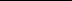 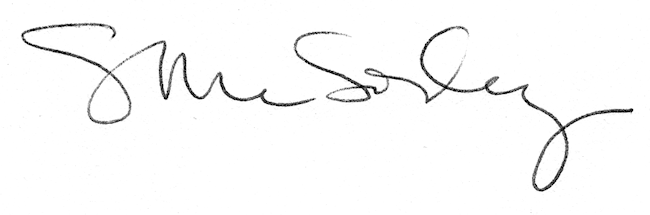 